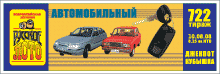 1,510,93,705,56740,6715